Разработка урока в 5 классе по теме:«Строительные блоки» для предложения.Пояснительная записка.Представленная на конкурс работа по теме «Строительные блоки» для предложения» - конспект урока русского языка в 5 классе и презентация. Данный урок – один из первых в разделе «Синтаксис и пунктуация».Цель: представление опыта работы на этапе объяснения нового материала с использованием схем, таблиц, раздаточного материала.Урок строится на известном ученикам материале, поэтому задача учителя  – обобщить и углубить знания ребят, используя различные методы и формы работы. Урок предполагает использование ИКТ.  Цели урока:- выявление отличий словосочетания от слова и предложения;- закрепление умений находить главное и зависимое слово в   словосочетании;- формирование умений определять смысловые и грамматические связи в    словосочетании;- формирование умений строить схемы и по схемам находить словосочетания;- развитие связной речи;- воспитание любви и уважения к родному языку.Тип урока – комбинированныйМетоды работы: дифференцированный опрос, беседа, играФормы работы: коллективная работа, работа в парах, индивидуальная.Оборудование: презентация к уроку, раздаточный материал.Ход урока.I.	Организационная минутка.II.	По следам домашнего задания.1.	Работа по карточкам у доски (слайд 3, приложение 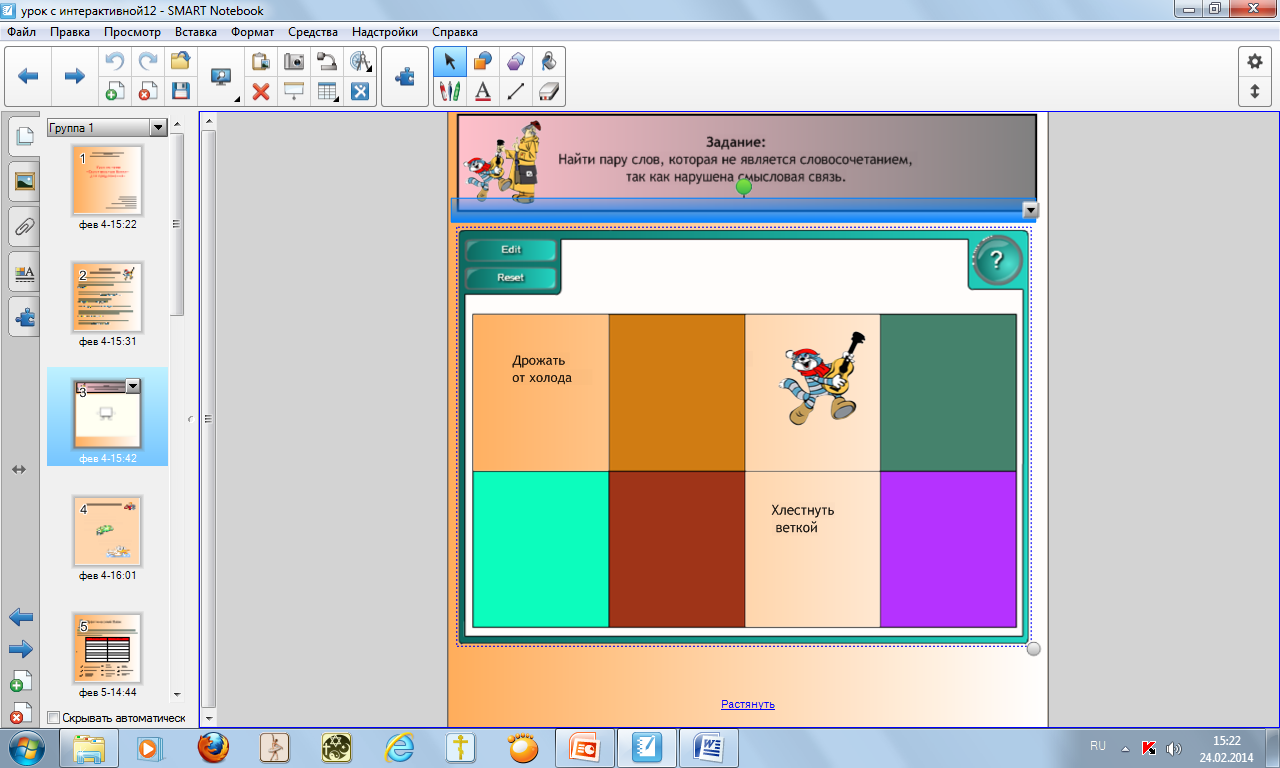 2.	Проверку домашнего задания начнем с решения грамматических загадок (см. слайд 4)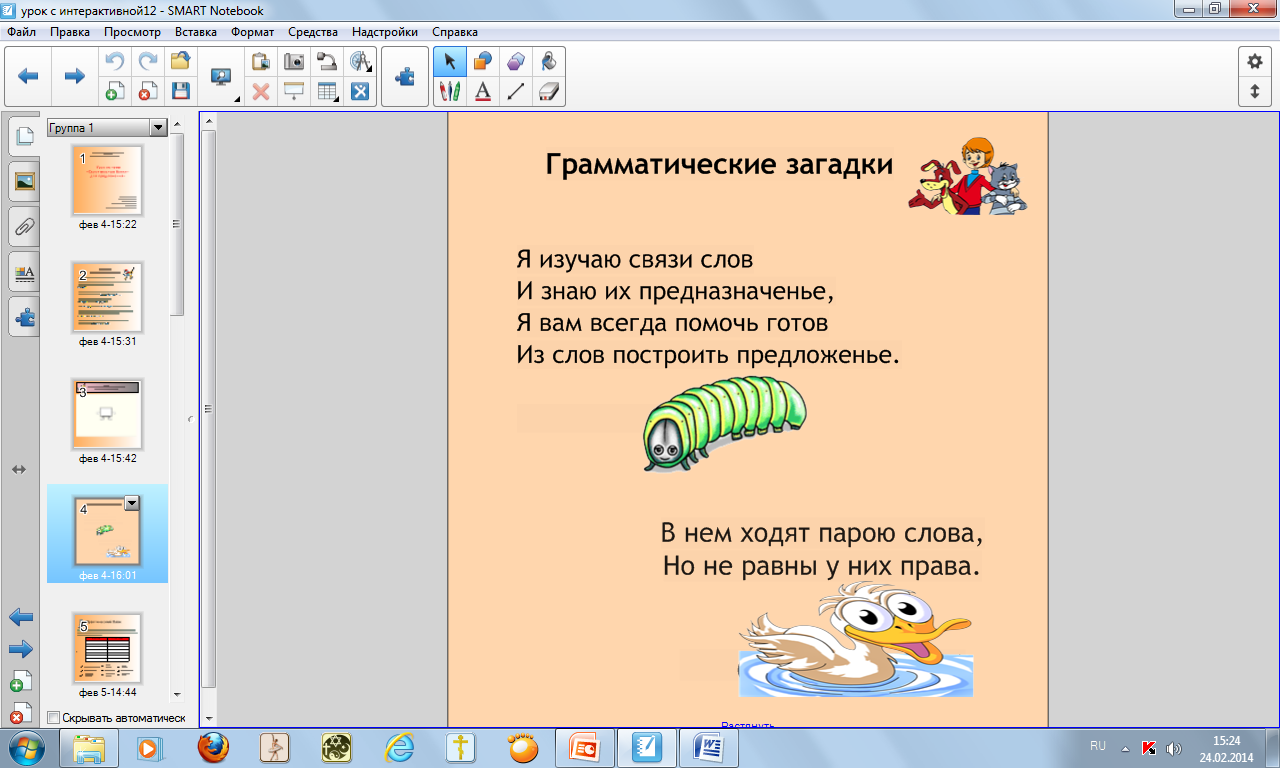 3.	Вспомним выводы, сделанные на прошлом уроке.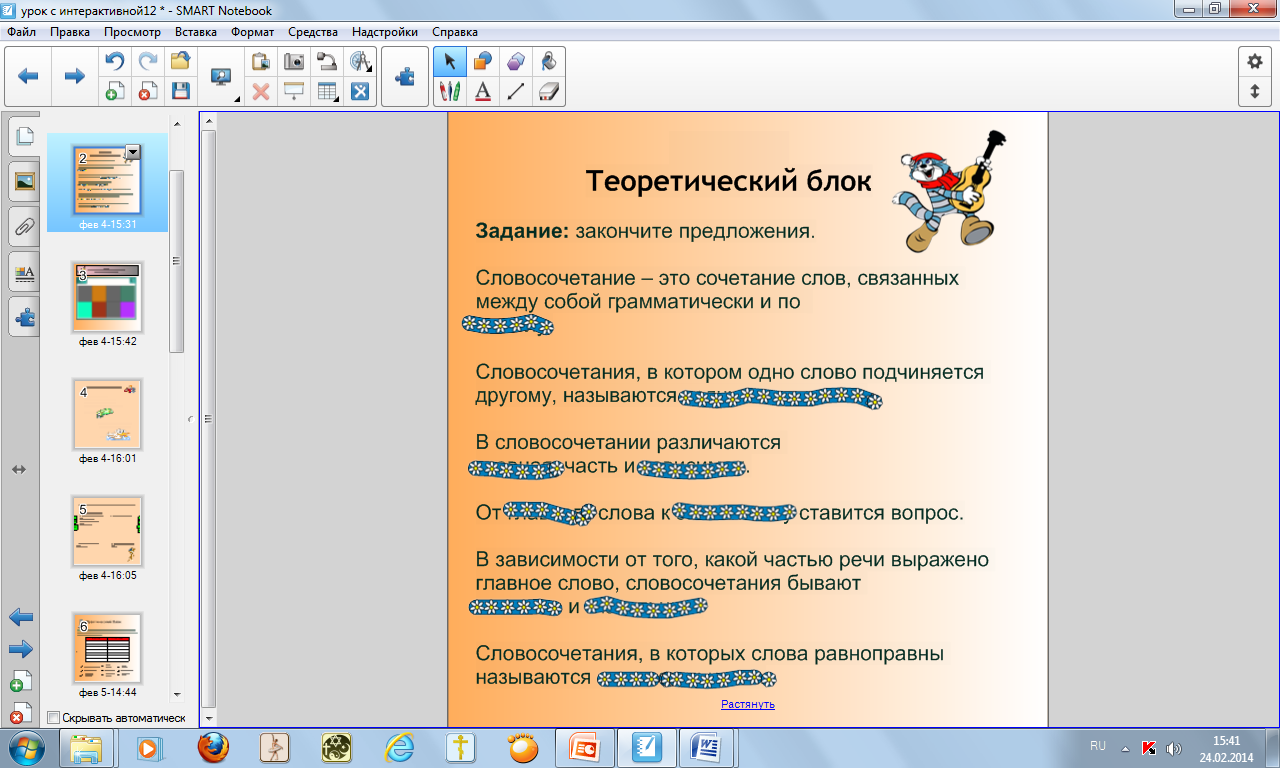 4.	По «цепочке» проверим домашнее упражнение. Прочитаем словосочетания, найдем главное слово, зададим вопрос к зависимому, определим грамматическую связь.5.	Проверим индивидуальную работу у доски.III.	Движение темы.На доске для постановки проблемы написаны в столбик два вида словосочетаний, сгруппированных по способу выражения главного слова ( слайд 5).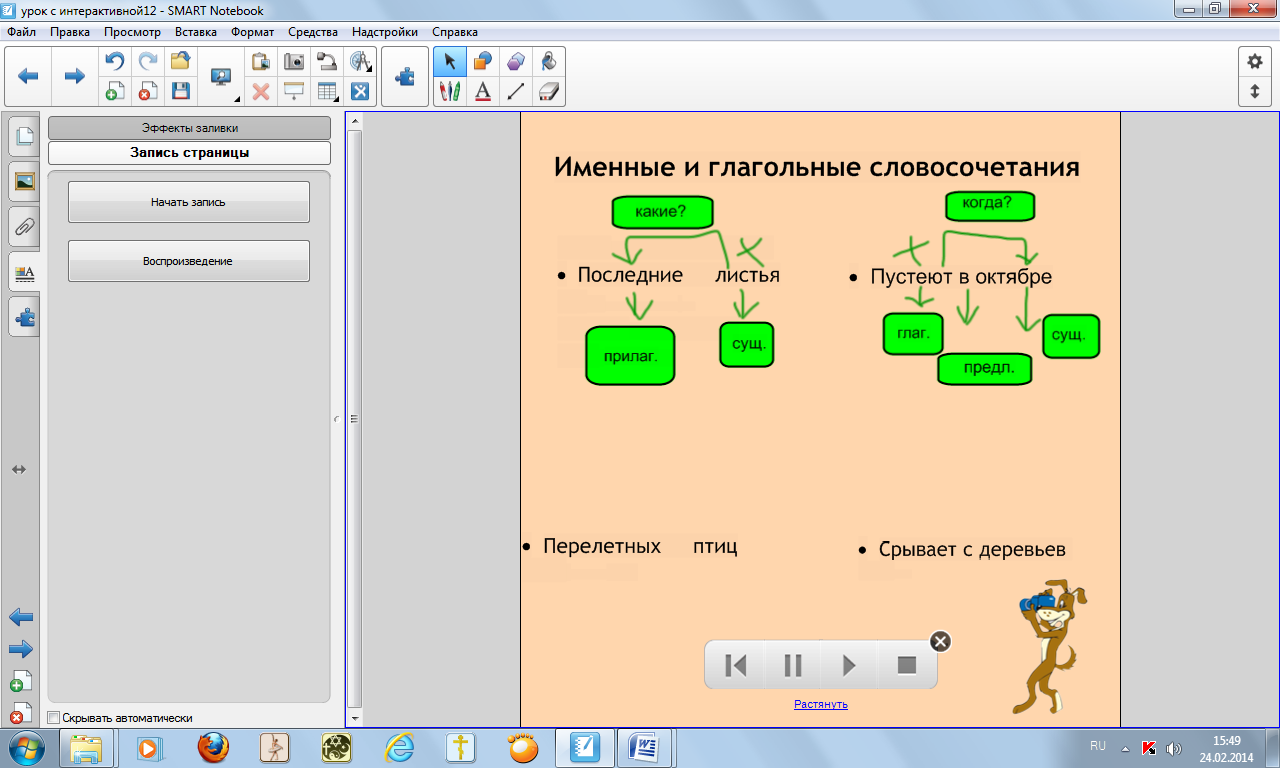 2.	Объяснение нового материала.Ребята определяют главное и зависимое слово, задают вопрос и определяют части речи, которыми выражено главное слово. Выполняя задание, ученики приходят к выводу, что словосочетания разделены в столбики по способу выражения главного слова.Учитель сообщает, что в зависимости от способа выражения главного слова словосочетания делятся на две группы: именные и глагольные.3.	Работа со схемами.Учитель предлагает убрать само словосочетание, оставив крестик над главным словом, стрелку, вопрос, части речи. - Что у нас получилось?- Схема словосочетания.                4. Устная работа.                    Определите, именными или глагольными словосочетаниями                   являются приведенные ниже примеры. 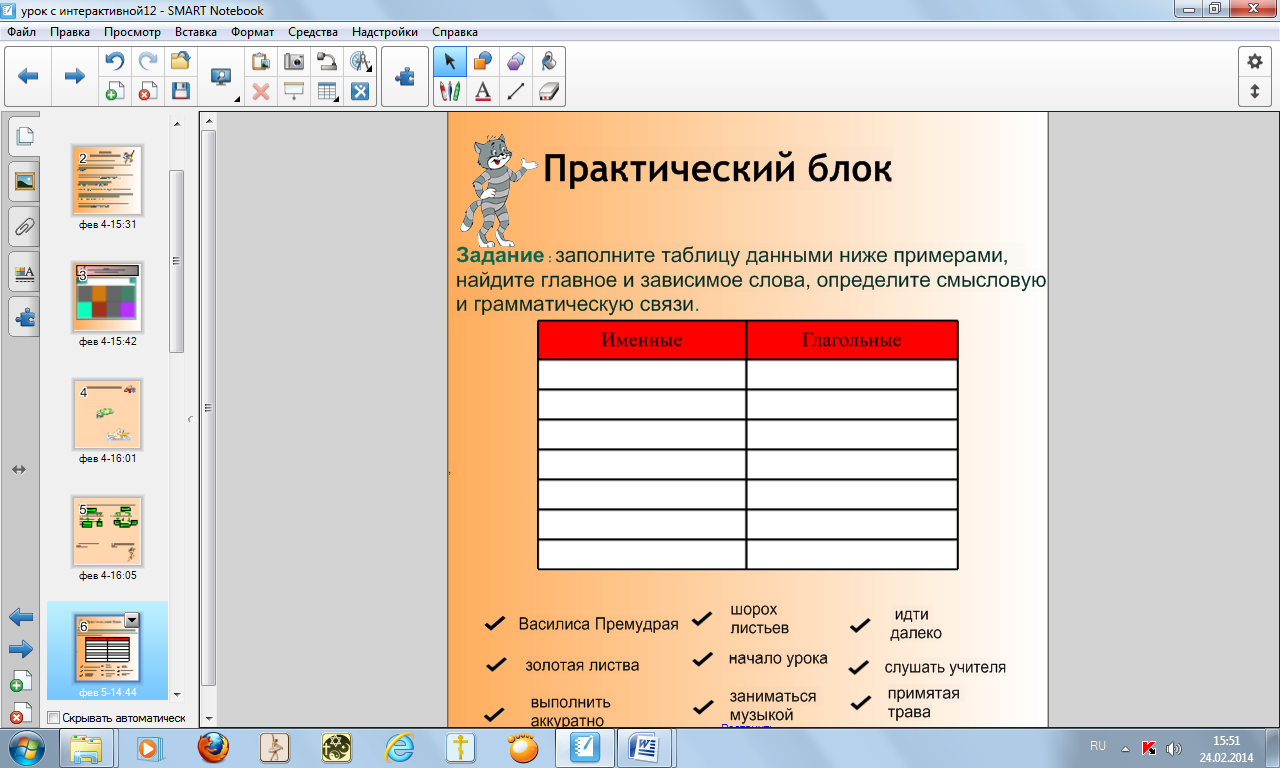 5.	Самостоятельная работа.В зависимости от уровня класса ребята разбиваются на группы и пары и выполняют задания. (см. Приложения)1 группа – работа со схемами (Приложение 10 )2 группа – работа с таблицей  (Приложение 11)Работа в парах – игра «Фантазеры» (Приложение 12 )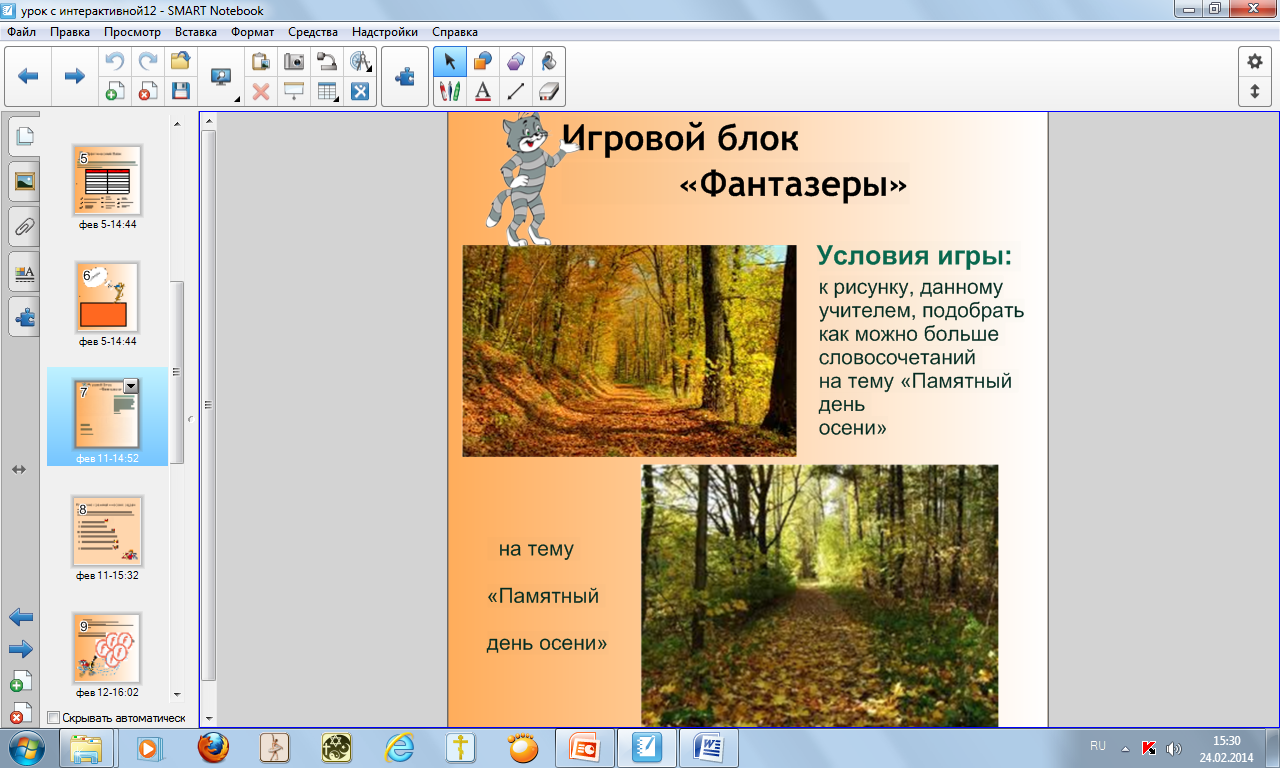 Работа в парах – игра «Слово + слово» (Приложение 13)Индивидуальная работа частично проверяется учителем во время решения пятой грамматической задачи, которое выполняется самостоятельно.Остальные работы сдаются учителю в конце урока и недочеты разбираются в индивидуальном порядке.Все остальные работают над решением грамматических задач вместе с учителем (Слайды №10-14)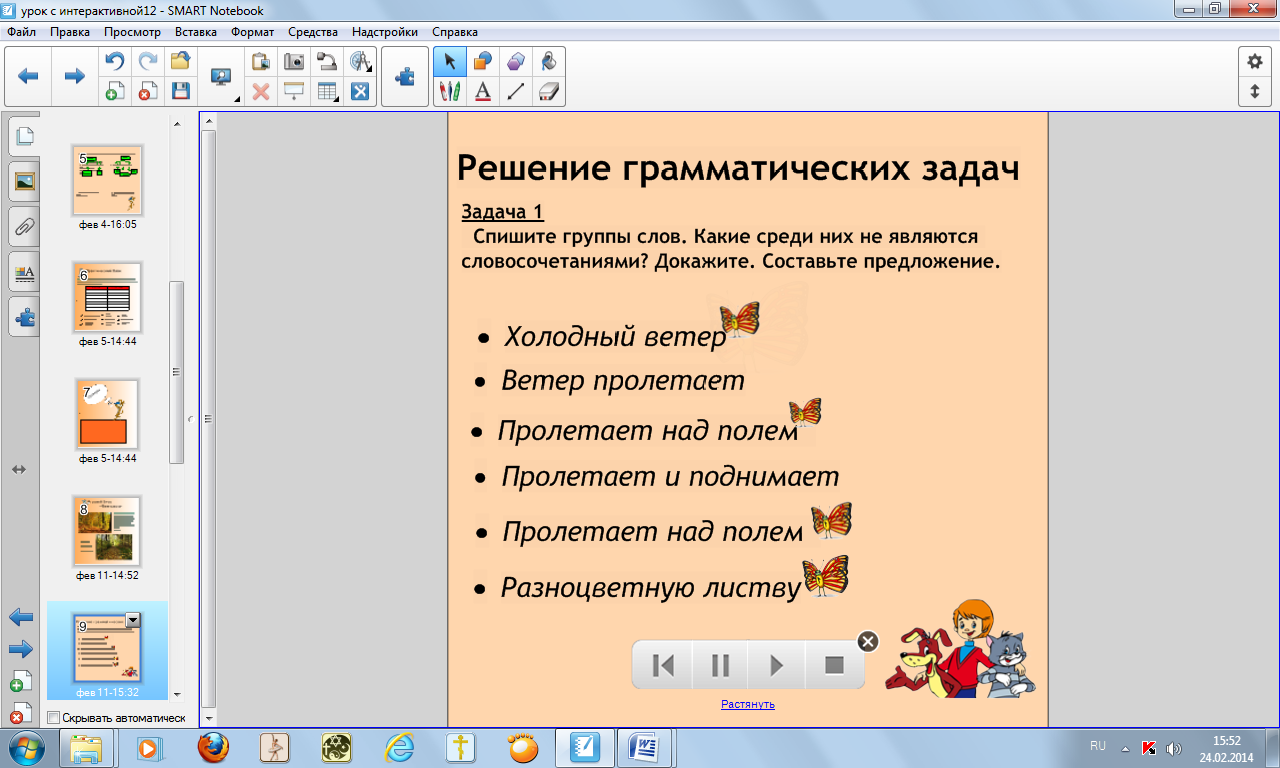 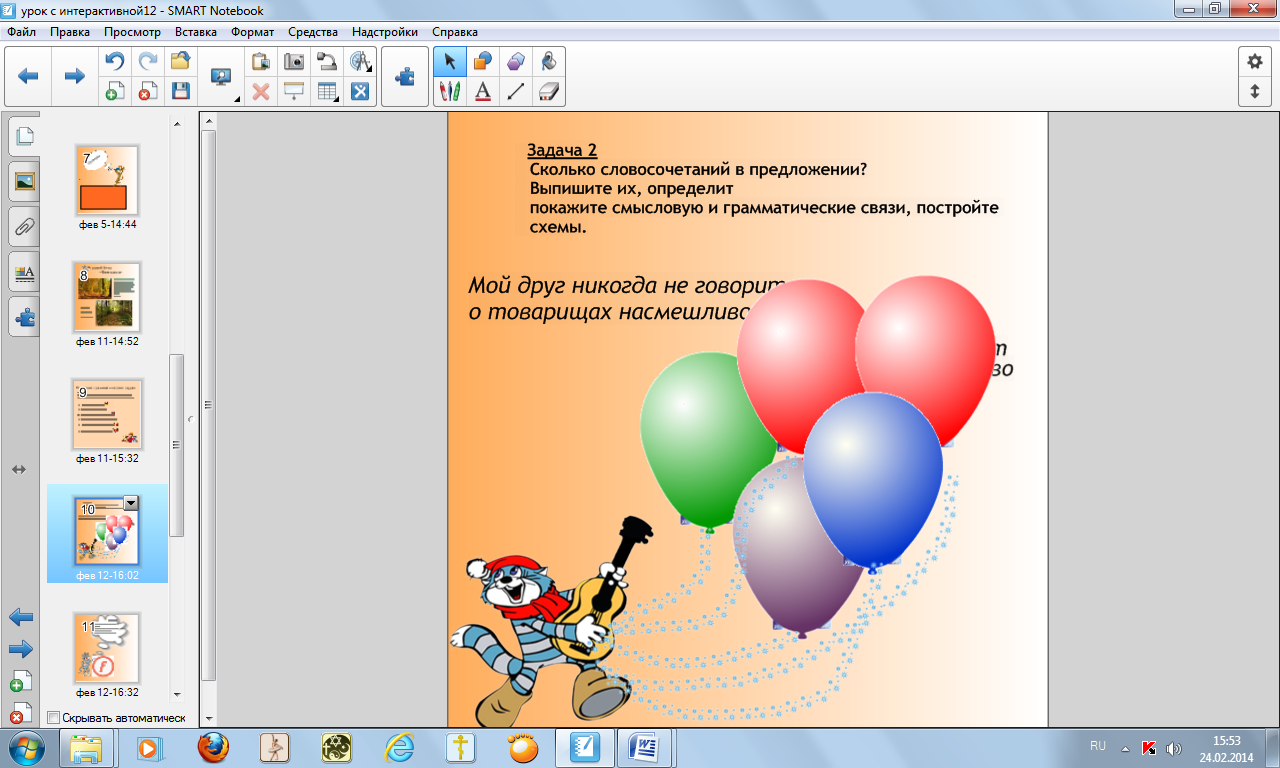 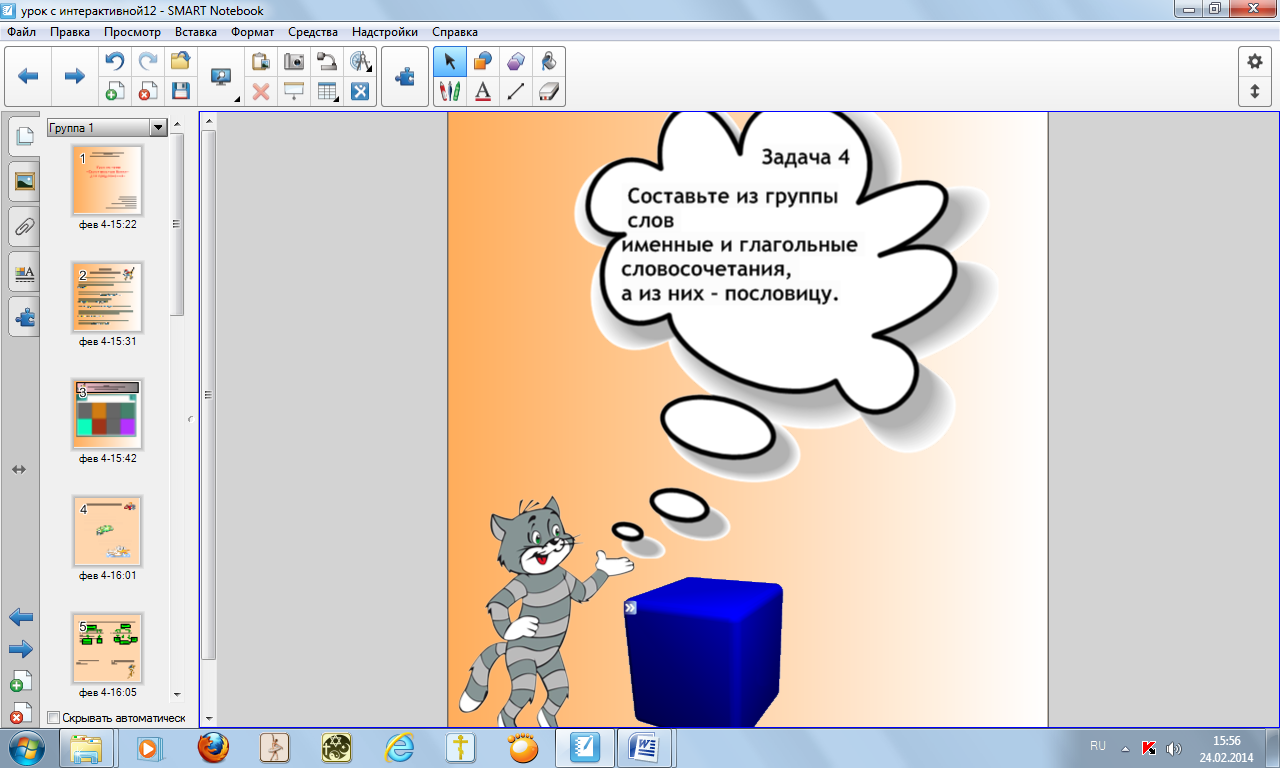 IV.	Итог урокаПовторить еще раз все выводы, сделанные за урок, ответив на вопросы.- Что такое словосочетание?- Какие две группы словосочетаний выделяют в русском языке?- Какие способы связи в словосочетании?- Что не является словосочетанием?- Почему словосочетания называют «строительными блоками» для   предложения?V.	Домашнее задание.1. п.25, упр. 126 (разделить слова на 2 столбика по способу выражения главного слова, определите смысловые и грамматические связи, начертить схемы). 2. Даны слова на определенную тему, составить из них словосочетания, а затем текст. Начертить схемы двух именных и двух глагольных словосочетаний.(Осень, тропинка, в, лес, идти, листопад, разбушеваться, покрыть, все, кругом, листья, лесник, избушка, мы, приют, найти, здесь). (слайд 16)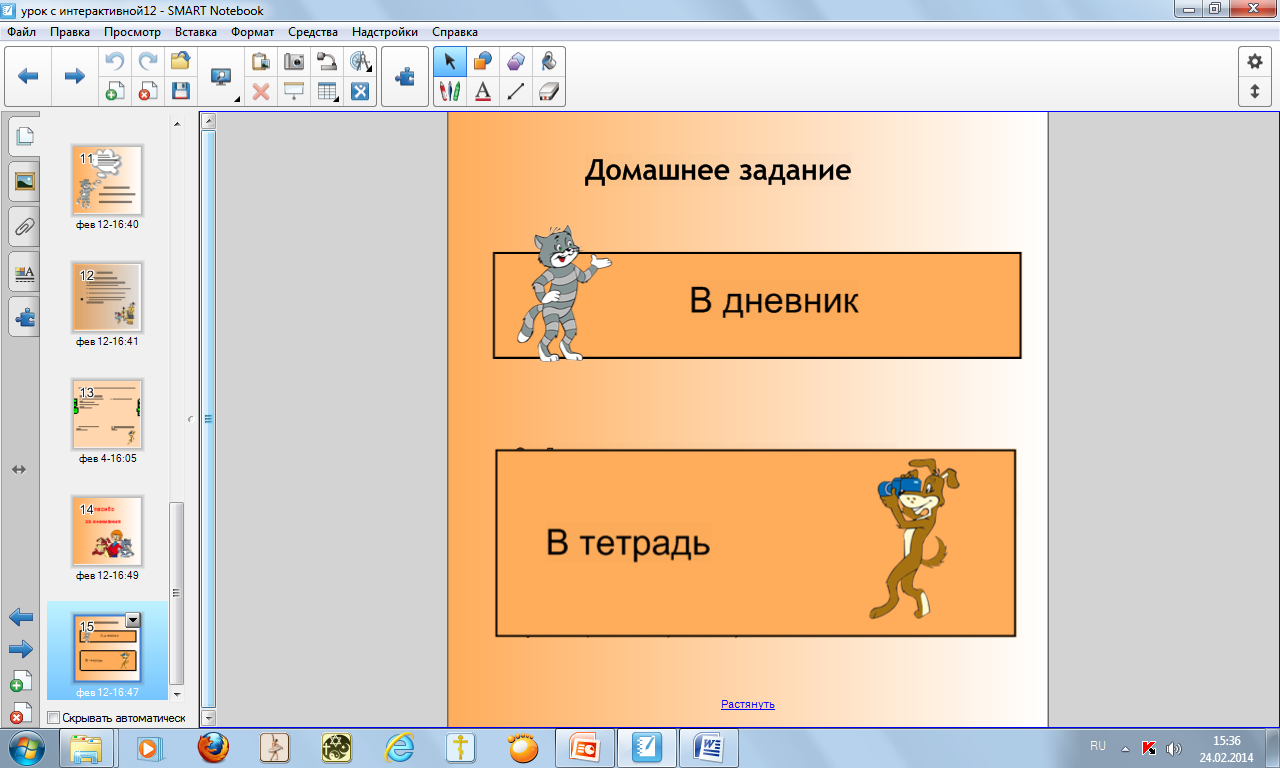 